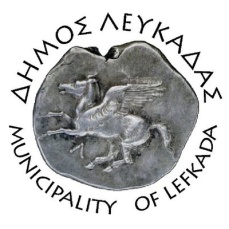 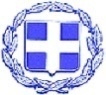 ΕΛΛΗΝΙΚΗ ΔΗΜΟΚΡΑΤΙΑ    ΔΗΜΟΣ ΛΕΥΚΑΔΑΣΛευκάδα, 11/1/2022ΔΕΛΤΙΟ ΤΥΠΟΥΑνανέωση της θητείας του κ. Στέλιου Ρόκκου ως πρόεδρος του Δημοτικού Συμβουλίου. 	Κατά την διαδικασία των δημαιρεσιών που πραγματοποιήθηκαν στις  9/1/2022 στο Διοικητήριο, εκλέχτηκε το νέο προεδρείο του Δημοτικού Συμβουλίου για την περίοδο 2022-2023. Ανανεώθηκε η θητεία του Προέδρου του Δημοτικού Συμβουλίου, κ. Στυλιανού Ρόκκου, και εκλέχτηκε στη θέση της Αντιπροέδρου η κ. Μαρία Μαργέλη, από τον συνδυασμό «Αλλάζουμε Πορεία», και στην θέση του Γραμματέα ο κ. Νικόλαος Γαζής, από τον συνδυασμό «Δίαυλος».  	Επίσης, εκλέχτηκαν τα νέα μέλη της Οικονομικής Επιτροπής και της Επιτροπής Ποιότητας Ζωής για την επόμενη διετία, αναπληρωματικά και τακτικά.  Η πλήρης σύνθεση των επιτροπών έχει ακολούθως:Οικονομική Επιτροπή Πρόεδρος της Ο.Ε. ορίστηκε ο Αντιδήμαρχος  Γαζής Αναστάσιος. Οριζόμενα τακτικά μέλη:1) Λύγδας Σπυρίδων, Αντιδήμαρχος2) Τσιρογιάννης Γεώργιος, ΑντιδήμαρχοςΕκλεγόμενα τακτικά μέλη:1. Βικέντιος Νικόλαος 2. Λιβιτσάνος Ιωάννης 3. Γιαννιώτης Παναγιώτης 4. Κοντογιώργης Σπυρίδων 5. Μαργέλη Μαρία 6. Σέρβος Κων/νος Εκλεγόμενα αναπληρωματικά μέλη:1. Τυπάδος Νικόλαος 2. Αργυρός Νικόλαος 3. Σκληρός Φίλιππος 4. Σολδάτος Γεώργιος 5. Γιαννούτσος Χαράλαμπος 6. Δρακονταειδής  Κων/νος Επιτροπή Ποιότητας Ζωής Πρόεδρος της ΕΠΖ ορίστηκε ο Αντιδήμαρχος Λύγδας Σπυρίδων.Οριζόμενα τακτικά μέλη:1) Ζουριδάκης Ευτύχιος, Αντιδήμαρχος2) Βικέντιος Νικόλαος, ΑντιδήμαρχοςΕκλεγόμενα τακτικά μέλη:1. Λιβιτσάνος Ιωάννης2. Τυπάλδος Νικόλαος3. Γιαννιώτης Παναγιώτης4. Μαργέλη Μαρία5. Σολδάτος Γεώργιος6. Περδικάρης ΑθανάσιοςΕκλεγόμενα αναπληρωματικά μέλη:1. Αργυρός Νικόλαος2. Κονιδάρης Κων/νος3. Σαρανταένας Ιωάννης4. Σληρός Φίλιππος5. Κοντογιώργης Σπυρίδων6. Γληγόρης ΧρήστοςΕυχαριστώ το απερχόμενο προεδρείο του Δημοτικού Συμβουλίου για την έως τώρα συνεργασία, και εύχομαι καλή και αποδοτική λειτουργία στο νέο, όπως αυτό συγκροτήθηκε, καθώς και στα μέλη της Οικονομικής Επιτροπής και της Επιτροπής Ποιότητας Ζωής. 							      Ο Δήμαρχος							Χαράλαμπος Καλός